                           บันทึกข้อความ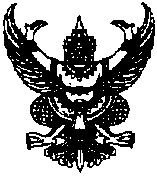 ส่วนราชการ	.....................................................................................ที่ .................................				วันที่  ........................................................................เรื่อง	ขอขยายส่ง โครงการวิจัย เรื่อง ............................................................ ทุนอุดหนุนการวิจัยจากงบประมาณด้านวิทยาศาสตร์ วิจัย และนวัตกรรมผ่านกองทุนส่งเสริมวิทยาศาสตร์วิจัยและนวัตกรรม ปีงบประมาณ พ.ศ. 256….เรียน	ผู้อำนวยการสถาบันวิจัยและพัฒนา	1.  เรื่องเดิม	ตามประกาศมหาวิทยาลัยราชภัฏนครปฐม เรื่อง ผลการพิจารณาการจัดสรรทุนอุดหนุนการวิจัย งบประมาณ............................ ประจำปี 256... โครงการวิจัย เรื่อง ...................................................................... โดยมีอาจารย์ ......................................................... เป็นหัวหน้าโครงการวิจัย และสัญญาโครงการวิจัยฯ จะครบกำหนดวันที่ .................................   นั้น	2.  ข้อเท็จจริง	ข้าพเจ้า................................ขอขยาย การส่งเอกสารงานวิจัยที่เกี่ยวข้องดังต่อไปนี้ (หมายเหตุ 1) การขอเลื่อนคือการขอส่งเอกสารล่าช้าและสัญญายังไม่ครบกำหนด 2) การขอขยายคือการส่งเอกสารล่าช้าและสัญญาครบกำหนดแล้ว)	2.1 	2.2	เนื่องจาก................................................................(เหตุผลเป็นข้อๆ ที่เกี่ยวข้องกับการทำงานวิจัยเท่านั้น)	2.3 แผนการดำเนินงานในกรณีที่ได้รับการขยาย ในครั้งนี้2.4 โครงการวิจัยนี้ได้รับการขยายเวลาการส่งเอกสารมาแล้ว จำนวน........ครั้ง		ครั้งที่ 1 วันที่.................................. ขยายถึง............................................เนื่องจาก................................		ครั้งที่ 2 วันที่.................................. ขยายถึง............................................เนื่องจาก................................	3.  เรื่องเสนอเพื่อพิจารณา	ในการนี้  ข้าพเจ้าขอขยายการส่ง โครงการวิจัย เรื่อง ............................................................ ทุนอุดหนุนการวิจัยจากงบประมาณด้านวิทยาศาสตร์ วิจัย และนวัตกรรมผ่านกองทุนส่งเสริมวิทยาศาสตร์วิจัยและนวัตกรรม ปีงบประมาณ พ.ศ. 256…. จนถึงวันที่ .............................จึงเรียนมาเพื่อโปรดพิจารณาอนุเคราะห์  จะเป็นพระคุณยิ่ง				  (อาจารย์ ............................................ )				              หัวหน้าโครงการวิจัยปี พ.ศ.กิจกรรมด/ปด/ปด/ปด/ปด/ปด/ป